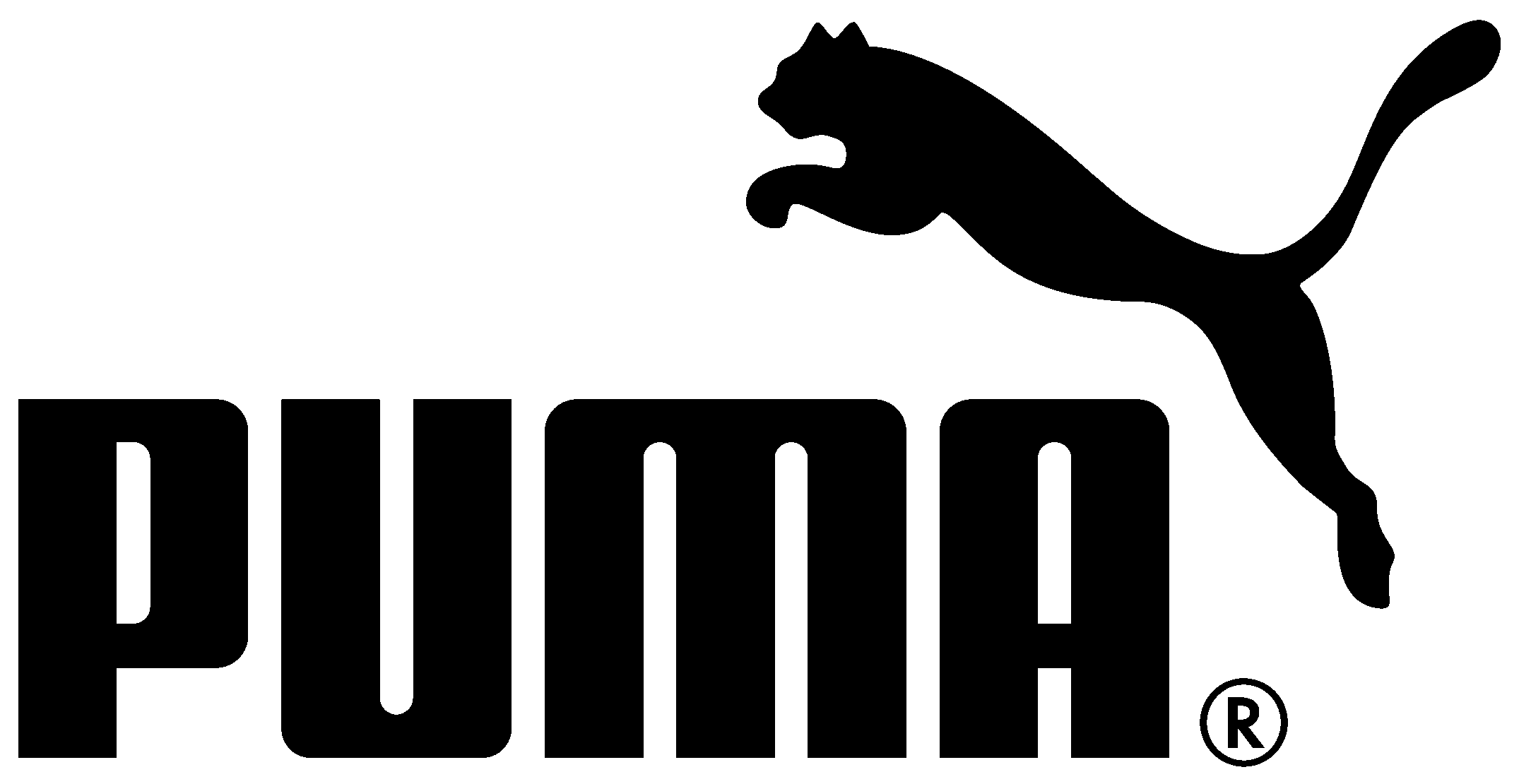 PUMA LAUNCHES NEW SUPERLIGHT evoSPEED SL-S II Red Blast, Black and White Boot Features Durable Microfibre Upper Herzogenaurach, Germany (11 July, 2016) – PUMA has launched the new superlight evoSPEED SL-S II boot, the latest update in the evoSPEED SL family. The dual coloured boot will be worn on pitch by PUMA’s fastest players, Sergio Agüero, Antoine Griezmann and Marco Reus amongst many others as the new season kicks off. The evoSPEED SL-S II features a dual colour design, working with a new colour palette of red blast, black and white. Both heels are block coloured in striking PUMA Red Blast with a geometric pattern fading into a black vamp on the left shoe and a contrasting white on the right.The evoSPEED SL-S II follows PUMA’s SPEED philosophy, focusing on enhanced speed and agility. Constructed with a Japanese microfibre upper material, the SL-S II feels soft and comfortable while allowing a better touch on the ball. The updated laser-cut SPEEDFRAME structure optimises the boot’s shape further, providing support during forward acceleration and quick turns. For optimal fit and additional support, the boot features a minimalistic external heel counter.Additional performance features of the SL-S II can be found in the outsole. The SPEEDTRACK spine provides the perfect balance between stability in the midfoot and flexibility in the forefoot, enhancing both speed and agility. The lightweight nylon outsole’s stud configuration is composed of a mix of bladed and conical studs, providing increased levels of stability, traction and acceleration. Speaking about the new boot, Sergio Agüero said; “The evoSPEED SL-S II is a great boot to both train and play games in. The updated SPEEDFRAME cage and soft material provide me with the support and comfort I need, but it is still super light which is extremely important for me. PUMA’s two coloured boots are iconic and the colours and graphics on this boot are really cool - I’m definitely looking forward to starting the new season in them.”The PUMA evoSPEED SL-S II is now available to now on www.puma.com, in PUMA Retail stores and through sporting goods retailers worldwide. -ends-Rights free imagery can be downloaded from PUMA’s Press Centre: news.puma.com   Media Contacts:PUMA GLOBALTim Stedman, International PR, PUMA			+49 151 1474 3148			tim.stedman@puma.com 	PUMA
PUMA is one of the world’s leading Sports Brands, designing, developing, selling and marketing footwear, apparel and accessories. For over 65 years, PUMA has established a history of making fast product designs for the fastest athletes on the planet. PUMA offers performance and sport-inspired lifestyle products in categories such as Football, Running and Training, Golf, and Motorsports. It engages in exciting collaborations with renowned design brands to bring innovative and fast designs to the sports world. The PUMA Group owns the brands PUMA, Cobra Golf and Dobotex. The company distributes its products in more than 120 countries, employs more than 11,000 people worldwide, and is headquartered in Herzogenaurach/Germany. For more information, please visit http://www.puma.com